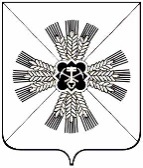 РОССИЙСКАЯ ФЕДЕРАЦИЯКЕМЕРОВСКАЯ ОБЛАСТЬПРОМЫШЛЕННОВСКИЙ МУНИЦИПАЛЬНЫЙ РАЙОНСОВЕТ НАРОДНЫХ ДЕПУТАТОВПРОМЫШЛЕННОВСКОГО МУНИЦИПАЛЬНОГО РАЙОНА5-й созыв, 47-е заседаниеРЕШЕНИЕот 28.12.2016 № 265пгт. ПромышленнаяОб утверждении нового состава районной комиссии по восстановлению прав реабилитированных жертв политических репрессий Промышленновского муниципального района Рассмотрев ходатайство администрации Промышленновского муниципального района,  в соответствии  с  Законом   РФ  от 18.10.1991       № 1761-1 «О реабилитации жертв политических репрессий» и в связи с кадровыми изменениями, Совет народных депутатов Промышленновского муниципального районаРЕШИЛ:1. Утвердить новый состав комиссии по восстановлению прав реабилитированных жертв политических репрессий, согласно приложению.
         2. Признать утратившими силу:- решение Совета народных депутатов Промышленновского муниципального района от 23.11.2012 № 261 «Об утверждении нового состава районной комиссии по восстановлению прав реабилитированных жертв политических репрессий Промышленновского района»;- решение Совета народных депутатов Промышленновского муниципального района от 31.07.2013 № 305 «О внесении изменений в решение Промышленновского районного Совета народных депутатов от 23.11.2012 № 261 «Об утверждении нового состава районной комиссии по восстановлению прав реабилитированных жертв политических репрессий Промышленновского района»;- решение Совета народных депутатов Промышленновского муниципального района от 19.12.2013 № 34 «О внесении изменений в решение Промышленновского районного Совета народных депутатов от 23.11.2012 № 261 «Об утверждении нового состава районной комиссии по восстановлению прав реабилитированных жертв политических репрессий Промышленновского района»;3. Настоящее решение вступает в силу с даты подписания и подлежит обнародованию на официальном сайте администрации Промышленновского муниципального района.4. Контроль за исполнением настоящего решения возложить на председателя комиссии по социальным вопросам (Н.В. Казакова).УТВЕРЖДЕНрешениемСовета народных депутатовПромышленновского муниципального района от 28.12.2016 № 265«Об утверждении нового состава районной комиссии по восстановлению прав реабилитированных жертв политических репрессий Промышленновского муниципального района»Состав  районной комиссии по восстановлению прав реабилитированных жертв политических репрессийПредседатель Совета народных депутатовПромышленновского муниципального района                 Т.П. МотрийГлаваПромышленновского муниципального района       Д.П. ИльинФедарюк Сергей Анатольевич -заместитель главы Промышленновского муниципального района, председатель комиссииКоровина Оксана Викторовна -начальник управления социальной защиты населения администрации Промышленновского муниципального района, заместитель председателя комиссииПерепелкинаТатьяна Николаевнаначальник отдела по назначению пенсий Кемеровской области и социальных выплат управления социальной защиты населения администрации Промышленновского муниципального района, секретарь комиссииМотрийТатьяна Петровна - председатель Совета народных депутатов Промышленновского муниципального района (по согласованию) СеменоваСветлана Викторовна -председатель  Промышленновского районного отделения Всероссийской общественной организации ветеранов войны и труда (по согласованию)АнохинаГалина Владимировнаначальник финансового управления по Промышленновскому району (по согласованию)Мороз Марина Анатольевнаначальник управления Пенсионного фонда России по Промышленновскому району (по согласованию)